Iktatószám: HELYI ÉRTÉKELÉSI SZABÁLYZAT                 Budapest XIII. Kerületi Vizafogó	Általános IskolaOM: 203288 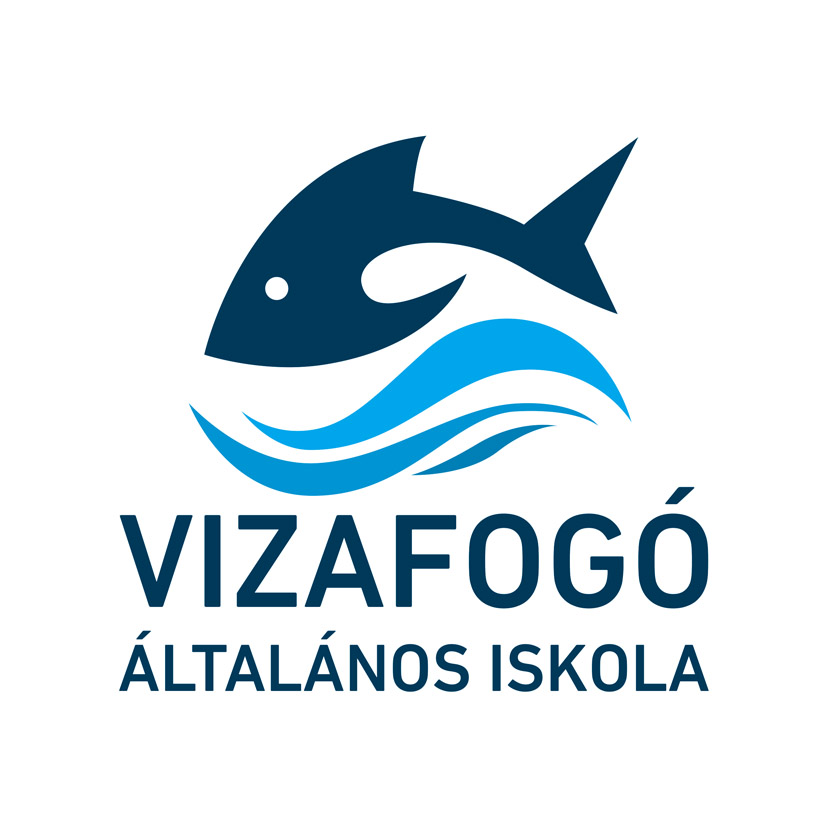 Hatályos: 2017. év október hó 1. napjától Készítette: Szállási Zsuzsanna
mb.intézményvezető Tartalomjegyzék 1.	A helyi értékelési szabályzat készítése, elfogadása, hatályba lépése	32.	A gyakornokra vonatkozó, a minősítés alapjául szolgáló, a munkáltató szervezetéhez és abetöltött munkakör követelményeihez kapcsolódó szakmai követelményrendszer	43. A minősítés szempontjai és a teljesítmény mérésének módja	44. A minősítési követelmények teljesítésével és a teljesítmény mérésével összefüggő eljárási rend 
..........................................................................................................................................................6 5. Záradék	6MELLÉKLETaz egyes munkakörökben foglalkoztatott gyakornokok érékelési szempontjai	71. Iskolatitkár	72. Rendszergazda	83. Pedagógiai/Gyógypedagógiai asszisztens	94. Könyvtáros	102 1.) A helyi értékelési szabályzat készítése, elfogadása, hatályba lépése A Budapest XIII. Kerületi Vizafogó Általános Iskola helyi értékelési szabályzata a 326/2013.(VIII.30.) Kormányrendeletnek a nevelő és oktató munkát közvetlenül segítő munkakörökben foglalkoztatott, pedagógus szakképzettséggel rendelkező, gyakornoki fokozatban lévő munkavállalók számára meghatározott előírásai alapján készült. A szabályzat elkészítésekor a 326/2013. (VIII. 30.) Korm. rendelet 8. § (1b), 9. § (2)-(4), 10/G. § (1) , 39/L. § (2) bekezdéseiben foglaltakat vettük figyelembe. A szabályzatban az alábbi nevelő-oktató munkát közvetlenül segítő munkakörökre határoztunk meg szakmai követelményrendszert:  iskolatitkár;  könyvtáros;  rendszergazda;  pedagógiai asszisztens; A helyi értékelési szabályzat 2017. október 1-jén lép hatályba. A helyi értékelési szabályzat iskolánk honlapjának 	„Dokumentumok” menüpontjában megtalálható.Módosítására akkor kerül sor, ha a 326/2013.(VIII.30.) Kormányrendeletnek a nevelő és oktató 
munkát közvetlenül segítő munkakörökben foglalkoztatott, pedagógus szakképzettséggel 
rendelkező munkavállalókra vonatkozó szabályok megváltozása ezt szükségessé teszi. 
A módosítást kezdeményezheti az intézmény vezetője, vagy az intézmény nevelőtestülete. Jelen szabályzat alkalmazásában: Gyakornok: a hatályos munkajogi szabályok alapján gyakornoki fizetési fokozatba 
	besorolt nevelő-oktató munkát közvetlenül segítő munkakörben foglalkoztatott 
	alkalmazott. Intézményvezető: a köznevelési intézmény vezetője. Közvetlen felettes: a köznevelési intézmény Szervezeti és Működési Szabályzata alapján a 
	nevelő és oktató munkát közvetlenül segítő munkakörben foglalkoztatott munkaköri 
	leírásában közvetlen felettesként megjelölt beosztást betöltő magasabb vezető. Mentor: a gyakornok szakmai fejlődését segítő, az intézményvezető által kijelölt, 
	pedagógus vagy nevelő és oktató munkát közvetlenül segítő munkakörben foglalkoztatott 
	alkalmazott. Minősítő vizsga: a gyakornok által végzett szakmai munka értékelése 3 2.) A gyakornokra vonatkozó, a minősítés alapjául szolgáló, a munkáltató 
	szervezetéhez és a betöltött munkakör követelményeihez kapcsolódó szakmai követelményrendszer 2.1 A pedagógus szakképzettséghez kapcsolódó követelmény a hospitálás: a nevelő és oktató 
munkát közvetlenül segítő munkakörben foglalkoztatott nevelési, vagy tanítási félévenként 
legalább öt, pedagógus szakképzettségének megfelelő tanórát vagy foglalkozást köteles látogatni. 2.2 A betöltött nevelő és oktató munkát közvetlenül segítő munkakörhöz kapcsolódó általános követelmények: 2.2 1 A gyakornok ismerje meg:    az intézmény hagyományait, történetét, szervezeti felépítését, tevékenységét; 
   az intézmény alapvető jelentőségű szakmai-szervezeti dokumentumait, belső 
	szabályozóit: pedagógiai program, szervezeti és működési szabályzat, házirend, 
	munkaterv    a tanügy igazgatási dokumentumokat, ezek alkalmazásának módját;    a munka-, baleset- és tűzvédelemre vonatkozó általános szabályokat, előírásokat;    a gyermekek/tanulók, szülők, pedagógusok jogszabályban meghatározott jogait és 
	kötelezettségeit,    a fenntartói irányítással kapcsolatos általános rendelkezéseket;    az intézményre vonatkozó főbb jogszabályokat, azok kötelező előírásait. 2.2.2 A gyakornok ismerje a meghatározó, a foglalkoztatási jogviszonyát meghatározó munkaviszonyra vonatkozó szabályokat (jogszabályok, kollektív szerződés) és megfelelően lássa 
el munkaköri leírásban foglalt munkaköri kötelezettségeit. A mentor feladata, hogy a munkaköri 
leírás, továbbá a szervezeti- és működési szabályok értelmezésével segítse a gyakornokot e 
tevékenységében. 2.3 Az egyes munkakörökhöz kapcsolódó értékelési szempontok részletes leírását e Szabályzat melléklete tartalmazza. 3. A minősítés szempontjai és a teljesítmény mérésének módja 3.1 A hospitáláson való részvételt a meglátogatott tanórát vagy foglalkozást tartó pedagógus, valamint - ha a hospitálás nem az intézményben történt - a hospitálásra kijelölt intézmény vezetője aláírásával igazolja. 3.1.1 A meglátogatott foglalkozások idejét és helyét tartalmazó féléves hospitálási tervet a 
gyakornok a mentorral és az intézményvezetővel a hospitálással érintett félév első napját 
megelőző tíz nappal egyezteti. A hospitálási tervben történő esetleges változásra is e határidő 
vonatkozik. 4 3.1.2 A hospitálási napló tartalmazza: - a tanóra vagy foglalkozás időpontját, helyét, témáját; - a tanórát vagy foglalkozást tartó pedagógus nevét; - a tanóra, foglalkozás menetének, didaktikai mozzanatainak leírását; - a tanóra, foglalkozás pedagógus által megfogalmazott céljait, - a tanóra, foglalkozás céljának megvalósulásával kapcsolatos gyakornoki értékelést, a tapasztalatok, tanulságok megfogalmazását. 3.1.3 A hospitálási naplót a meglátogatott tanórát, foglalkozást követő 30 napon belül el kell készíteni és azt a mentornak be kell mutatni. 3.2 A szakmai követelmények teljesítésének mérése 3.2.1 A gyakornok köteles számot adni a megismert dokumentumokról. 3.2.2. Munkateljesítményét a következő szempontok szerint kell értékelni: - a munkakör ellátása szempontjából szükséges szakmai ismeretek; - a munkakör ellátása során végzett szakmai, gyakorlati munka; - a szakmai munkával kapcsolatos problémamegoldó képesség, kreativitás; - a munkavégzéssel kapcsolatos felelősség és hivatástudat; - a munkavégzéssel kapcsolatos pontosság, szorgalom, igyekezet; 3.2.3. Az egyes szempontokra a következő értékelés és pontszám adható:	  Kiemelkedő (3 pont)   Megfelelő (2 pont)   Kevéssé megfelelő (1 pont) 
  Nem megfelelő (0 pont) 3.2.4. A pontszámok alapján a gyakornok munkájának értékelése lehet: 	  kiválóan alkalmas (80-100%)   alkalmas (60-79%) kevéssé alkalmas (30-59%) 
  alkalmatlan (30% alatt) 3.3 A gyakornok a Pedagógus I. fokozatba sorolás feltételeit teljesítette, ha: - az előírt számú hospitáláson részt vett, - a hospitálási naplót hiánytalanul vezette, és - a szakmai munka értékelése legalább „kevéssé alkalmas” eredményt ért el. 5 4.A minősítési követelmények teljesítésével és a teljesítmény mérésével 
	összefüggő eljárási rend 5.1. A gyakornok a hospitálás igazolását, a hospitálási naplót az intézményvezetőnek köteles bemutatni a szakmai munka értékelését megelőzően 10 nappal. 5.2. A mentor írásban beszámol a gyakornok fejlődéséről, szövegesen értékeli teljesítményét, szervezetbe való beilleszkedésének sikerességét, a szükséges dokumentumok megismerését. Írásos összefoglalóját szakmai munka értékelését (minősítő vizsga) megelőzően 5 nappal juttatja el az intézményvezetőnek. 5.3. A szakmai munka értékelését az intézményvezető a gyakornok közvetlen felettesének és a gyakornok szakképzettségének megfelelő szakmai munkaközösség vezetőjének a segítségével (a szakmai munka értékelésének közreműködői) a mentor beszámolója alapján írásban végzi el, a gyakornoki idő lejártát megelőző 60 napon belül (szakmai munka értékelésének napja). A minősítő lapot az intézményvezető, a mentor és a gyakornok írja alá. 5.4. Az intézményvezető írásos igazolást készít arról, hogy a gyakornok a Pedagógus I. fokozatba sorolás feltételeit teljesítette-e, és ezt továbbítja az Oktatási Hivatal részére. 5.5.  Az  intézményvezető  a  gyakornok  szakmai  munkájának  értékelését  a  Szabályzat 	5.3. pontjában megjelölt időpontot követő 3 napon belül írásban közli az érintett gyakornokkal. 5.6. Az átsorolást az Oktatási Hivatal által kiállított tanúsítvány alapján kell elvégezni. 5. Záradék Jelen szabályzatot a Budapest XIII. Kerületi Vizafogó Általános Iskola  alkalmazotti közössége véleményezte. Kelt ……………………………, ………….. év …………… havának ……………. napján. ……………………………………..	PH.	………………………………intézményvezető	alkalmazotti közösségképviseletében 6 MELLÉKLETEK Az egyes munkakörökben foglalkoztatott gyakornokok érékelési szempontjai 1.  Iskolatitkár	Értékelő lapA minősítő vizsga szakmai követelményrendszere egyes	Elérhető	Elértelemeinek megnevezése	pontszám	pontszám1.	A munkába érkezés pontossága, a munkaidő pontos betartásaés nyilvántartása. Az iskolai partnerekkel történő	3	…kapcsolattartás kulturáltsága.2.	Az iskola tanulóiról, pedagógusairól és más dolgozóirólvezetett nyilvántartások pontossága, szakszerűsége,	3	…naprakészsége, precizitása.3.	A beírási napló évfolyamonként és személyenként történővezetésének pontossága, az adatok egyezése atörzskönyvekkel, a nyilvántartási adatok vezetése, 
iskolalátogatási igazolások kiadásának gyakorlata.3	… 4.	A tanulói és a pedagógus adatok vezetése a KIR-ben, az adatokkarbantartásának folyamata, a pedagógus és a tanulói	3	…jogviszony kezelésével kapcsolatos feladatok elvégzése.5.	A bizonyítványok, törzskönyvi kivonatok, diákigazolványok,pedagógus igazolványok és más szigorú számadású	3	…nyomtatványok kezelési folyamata.6.	Az iskolai postai küldemények átvételének, továbbításánakrendje és pontossága, a bélyegelszámolás nyilvántartása, az	3	…iktatókönyv és a tárgymutató vezetésének rendje.7.	A hivatalos határozatok, levelek, értesítések elkészítésénekrendje, határideje, az iratok formátuma.8.	Az iskola vezetőinek háttértámogatása, az üzenetek átadásirendje.9.	A gyakornok hospitálási naplójának értékelése, formai, tartalmiés pedagógiai elemek minősítése.3	…3	…3	… Összesen (pontszám)	27	…A gyakornok minősítő vizsgájának %-ban kifejezett 	….. % eredménye: A gyakornok minősítő vizsgájának eredménye:	……….A 	gyakornok   minősítési   követelményeknek   való   megfeleléséről 	készített   esetleges 
kiegészítő intézményvezetői szöveges értékelés jelen minősítő dokumentum mellékletét 
képezi. Kelt: …………, ……... év ………………. hó …… napján ……………………………………… intézményvezető	PH.7 2.  Rendszergazda Értékelő lap A minősítő vizsga szakmai követelményrendszere egyes	Elérhető	Elértelemeinek megnevezése	pontszám	pontszám1.	A munkába érkezés pontossága, a munkaidő pontos betartásaés nyilvántartása.3	… 2.	Az iskolai számítógépekre telepíti a szükséges szoftvereket,ellenőrzi azok működését, elvégzi a szükséges karbantartási és	3	…beállítási feladatokat.3.	Szakszerűen működteti az intézmény szervereit, informatikairendszerét, figyelemmel kíséri az egyes perifériákrendeltetésszerű használatát, elhárítja az egyszerűbb hibákat, működteti a vírusvédelmi rendszert.3	… 4.	Karbantartja és folyamatosan szerkeszti az iskola honlapját.	3	…5.	Figyelemmel kíséri az informatikai eszközök állapotát, szükségesetén javasolja azok beszerzését.6.	Iskolai ünnepélyek, rendezvények során biztosítja ahangtechnikát.3	…3	… 7.	Segítséget nyújt az iskola vezetőinek a tantestület tagjainak ésa gazdasági iroda dolgozóinak az aktuális feladataik során	3	…jelentkező informatikai problémák megoldásában.8.	Rendben tartja saját munkahelyét és a szerverszobát, kezeli éskarbantartja az iskolai stúdió állományát.9.	A gyakornok hospitálási naplójának értékelése, formai, tartalmiés pedagógiai elemek minősítése, szakszerű szóhasználat.3	…3	… Összesen (pontszám)	27	….A gyakornok minősítő vizsgájának %-ban kifejezett 	….. % eredménye: A gyakornok minősítő vizsgájának eredménye:	……….A 	gyakornok   minősítési   követelményeknek   való   megfeleléséről 	készített   esetleges 
kiegészítő intézményvezetői szöveges értékelés jelen minősítő dokumentum mellékletét 
képezi. Kelt: …………, ……... év ………………. hó …… napján ……………………………………… intézményvezető	PH.8 3.  Pedagógiai asszisztens Értékelő lap A minősítő vizsga szakmai követelményrendszere egyes	Elérhető	Elértelemeinek megnevezése	pontszám	pontszám1.	A munkába érkezés pontossága, a munkaidő pontos betartásaés nyilvántartása.2.	Munkáját közvetlen felettese által meghatározottmunkabeosztás és szabályok betartásával végzi.3	…3	… 3.	Szakszerűen látja el a gyermekek/tanulók felügyeletét.	3	…4.	Gyermekcsoportokat/tanulócsoportokat kísér (kirándulás,fogászat, színház stb.), illetve egyes gyermekeket/tanulókat orvoshoz visz, gondoskodik a beteg, sérült gyermek/tanuló	3	…szakszerű ellátásáról, intézményen kívüli programok során kíséri a felügyeletére bízott gyermekeket/tanulókat.5.	A napközi otthon és a tanulószoba foglalkozásain aziskolavezetőség utasításának megfelelően részt vesz apedagógusok munkájának segítésében (felügyelet, adminisztráció).6.	Részt vesz a foglakozások/tanórák szemléltető anyagánakelőkészítésében.7.	Módszereiben alkalmazza a szoktatást, a példamutatást, ameggyőzést.8.	Felmerülő problémák esetén önálló feladatmegoldása soránnem lépi túl hatáskörét.3	…3	…3	…3	… 9.	A gyakornok hospitálási naplójának értékelése, formai, tartalmiés pedagógiai elemek minősítése, szakszerű szóhasználat	3	…minősége.Összesen (pontszám)	27	….A gyakornok minősítő vizsgájának %-ban kifejezett 	….. % eredménye: A gyakornok minősítő vizsgájának eredménye:	……….A 	gyakornok   minősítési   követelményeknek   való   megfeleléséről 	készített   esetleges 
kiegészítő intézményvezetői szöveges értékelés jelen minősítő dokumentum mellékletét 
képezi. Kelt: …………, ……... év ………………. hó …… napján ……………………………………… intézményvezető	PH.9 4. KönyvtárosÉrtékelő lap A minősítő vizsga szakmai követelményrendszere egyes	Elérhető	Elértelemeinek megnevezése	pontszám	pontszám1.	A munkába érkezés pontossága, a munkaidő pontos betartásaés nyilvántartása.2.	Munkáját közvetlen felettese által meghatározottmunkabeosztás és szabályok betartásával végzi.3	…3	… 3.	Szakszerűen látja el a	könvtári állomány	 nyilvántartását4.	Rendben tartja a könyvtárat.	35.	Javaslatot tesz a könyvtári állomány fejlesztésére.        Beszerzésben közreműködik. A törvényben előírtaknak megfe-       lelően leltároz.	3	…6.    Könyvtári foglalkozásokat tart.7.	Fokozatosan figyel a baleset-, tűz - és munkavédelmiszabályok betartására és betartatására.8.	Felmerülő problémák esetén önálló feladatmegoldása soránnem lépi túl hatáskörét.3	…3	…3	… 9.	A gyakornok hospitálási naplójának értékelése, formai, tartalmiés pedagógiai elemek minősítése, szakszerű szóhasználat	3	…minősége.Összesen (pontszám)	27	….A gyakornok minősítő vizsgájának %-ban kifejezett 	….. % eredménye: A gyakornok minősítő vizsgájának eredménye:	……….A 	gyakornok   minősítési   követelményeknek   való   megfeleléséről 	készített   esetleges 
kiegészítő intézményvezetői szöveges értékelés jelen minősítő dokumentum mellékletét 
képezi. Kelt: …………, ……... év ………………. hó …… napján ……………………………………… intézményvezető	PH.10 